Progetti e iniziative di partecipazione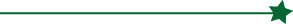 Si raccolgono qui altri progetti relativi all’ambiente, alla salute, all’educazione civica, attualmente in programma sul territorio e ai quali ci si può eventualmente collegare.Alcuni suggerimenti per la ricerca, nei siti web di:Centro di Educazione Ambientale del proprio ComuneAssessorato all’AmbienteLegambienteISDE (Medici per l’ambiente)